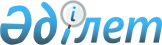 Положение о порядке рассмотрения споров в Апелляционном Совете Национального патентного ведомства при Кабинете Министров Республики Казахстан
					
			Утративший силу
			
			
		
					Утверждено приказом Председателя Казпатента от 4 сентября 1995 г. N 22 Зарегистрирован в Министерстве юстиции Республики Казахстан 21.09.95 г. за N 98 Утратило силу - приказом Председателя Комитета по правам интеллектуальной собственности Министерства юстиции РК от 1 ноября 2001 года N 69 ~V011712

      1. Общие положения 

      1.1. Апелляционный Совет Национального патентного ведомства при Кабинете Министров Республики Казахстан (далее "Апелляционный Совет"), предусмотренный статьями 22, 29 Z923400_ Патентного Закона Республики Казахстан и статьями 12 и 28 Закона Республики Казахстан Z932800_ "О товарных знаках, знаках обслуживания и наименования мест происхождения товаров", является специализированным подразделением патентного ведомства при Кабинете Министров Республики Казахстан (Казпатент) по рассмотрению споров. 

      1.2. Апелляционный Совет в своей деятельности руководствуется: 

      - законодательством Республики Казахстан; 

      - международными договорами и соглашениями в области охраны объектов промышленной собственности, участником которых является Республика Казахстан; 

      - нормативными актами Национального патентного ведомства при Кабинете Министров Республики Казахстан (далее "Казпатент"), относящимися к деятельности апелляционного Совета; 

      - Уставом Апелляционного Совета; 

      - настоящим Положением о порядке рассмотрения споров в Апелляционном Совете (далее "Положение"). 

      1.3. Настоящее Положение регулирует порядок рассмотрения споров в Апелляционном Совете. Определяемая Положением совокупность норм и процедур является обязательной для всех должностных лиц Апелляционного Совета, Казпатента, заявителей и всех других участников рассмотрения споров в Апелляционном Совете. 

      1.4. В апелляционный Совет вправе обращаться за защитой своих нарушенных или оспариваемых прав либо законных интересов любые заинтересованные юридические и физические лица Республики Казахстан и других стран. 

      1.5. Апелляционный Совет рассматривает споры по заявлениям, поданным заинтересованными лицами или их законными представителями о рассмотрении возражений, в которых должны быть четко указаны: 

      - наименование заявителя, его местонахождение, точный адрес и другие реквизиты, принадлежность к Республике Казахстан либо к другой стране; 

      - суть спора, относительно обжалования действий, бездействия, либо решения вынесенного должностными лицами Казпатента; 

      - исчерпывающее указание всех мотивов и доводов заявителя, включая сопоставительный анализ предложенного и всех противосопоставляемых ему объектов (при отказе в выдаче охранного документа); 

      - доказательства и обоснования обстоятельств, являющихся по мнению заявителя основанием его требований и возражений; 

      - четко сформулированные требования заявителя по предмету спора. 

      Заявление подается в двух идентичных экземплярах. 

      1.6. Разрешение споров в Апелляционном Совете производится коллегиально апелляционной коллегией, назначаемой распоряжением Председателя Апелляционного Совета (здесь и далее в значении или его заместителем) в составе 3-х членов Апелляционного Совета, один из которых профессиональный юрист с практическим опытом участия в рассмотрении споров, связанных с защитой прав в области интеллектуальной и промышленной собственности, а два других - общепризнанные специалисты в отраслях техники и производства, к которым относится предмет спора и имеющие определенный опыт в патентном деле. Председатель Казпатента обеспечивает конфиденциальность персонального состава апелляционной коллегии до момента начала слушания спора. 

      Члены Апелляционного Совета не могут быть представителями, патентными поверенными и адвокатами юридических и физических лиц в судах по спорам, связанными с вопросами, рассмотренными в Апелляционном Совете, независимо от того принимали ли они решение по этим вопросам или нет. 

      1.7. При разрешении спора члены апелляционной коллегии независимы и действуют в строгом соответствии и на основании законодательства, обеспечивая обоснованность и законность выносимых определений и решений. 

      1.8. Разрешение споров в Апелляционном Совете осуществляется на началах равенства всех участников спора перед Законом и Апелляционным Советом независимо от их подчиненности, местонахождения, форм собственности, страны принадлежности и других обстоятельств. 

      1.9. Гласность работы Апелляционного Совета обеспечивается публикацией решений или их изложения в официальных изданиях Казпатента и в официальном бюллетене Апелляционного Совета. 

      1.10. При рассмотрения спора в Апелляционном Совете в целях предотвращения разглашения коммерческих и служебных тайн по ходатайству любого из участников спора апелляционная коллегия выносит определение о конфиденциальности рассмотрения спора. В этом случае все участники спора, допущенные в заседание апелляционной коллегии дают обязательство о конфиденциальности (неразглашении) конкретных сведений, составляющих служебную или коммерческую тайну и ставших им известными в связи с рассмотрением спора в Апелляционном Совете. 

      1.11. Производство в Апелляционном Совете ведется на казахском или русском языках. Участвующим в споре лицам, не владеющим языком, на котором ведется производство, обеспечивается право ознакомления с материалами спора и участие в действиях апелляционной коллегии через переводчика и право выступать в Апелляционном Совете на казахском и русском языках. 

      1.12. Председатель Апелляционного Совета осуществляет надзор за деятельностью апелляционной коллегии, проверкой законности и обоснованности определений и решения апелляционной коллегии, пересмотр решения производится в случаях и в порядке, предусмотренном настоящим Положением. 

      1.13. Определения апелляционной коллегии вступают в силу немедленно по их принятию и подлежат обязательному исполнению. 

      Решения апелляционной коллегии вступают в силу спустя 10 дней с момента его выдачи участникам спора, если оно не обжаловано в порядке, предусмотренном настоящим Положением. 

      Решение апелляционной коллегии, вступившее в силу, подлежит обязательному исполнению всеми организациями и должностными лицами Казпатента. 

      1.14. При несогласии с решением Апелляционного Совета в случаях, предусмотренных законодательством Республики Казахстан, любая из сторон в шестимесячный срок с момента принятия решения вправе подать жалобу в суд. 

      1.15. Апелляционный Совет рассматривает в качестве споров: 

      - об отказе и выдаче предварительных патентов - на изобретения и промышленные образцы и патентов на полезную модель, а также об отказе о принятии к рассмотрению заявок на изобретения, полезные модели, промышленные образцы, товарные знаки, знаки обслуживания и наименования мест происхождения товаров; 

      - возражения на решения об отказе в выдаче патентов на изобретения и промышленные образцы, а также об отказе в регистрации товарных знаков, знаков обслуживания, наименований мест происхождения товаров и/или предоставления права пользования наименованиями мест происхождения товаров, принятых по результатам экспертизы заявок по существу и экспертизы заявленных обозначений; 

      - возражения физических и юридических лиц против выдачи предварительных патентов на изобретения, промышленные образцы и полезные модели, против действующих в Республике Казахстан авторских свидетельств СССР на изобретения и свидетельств СССР на промышленные образцы, а также против регистрации товарных знаков, знаков обслуживания, наименований мест происхождения товаров и выдачи свидетельств на право пользования наименованиями мест происхождения товаров и выдачи свидетельств на право пользования наименованиями мест происхождения товаров; 

      - возражения физических и юридических лиц на отказ в регистрации лицензионных договоров; 

      - и все другие споры, в которых одной из сторон выступает Казпатент, а предметом обжалования является действия, бездействия либо решения, вынесенные должностными лицами Казпатента. 

      1.16. Апелляционному Совету неподведомственны споры: 

      - о праве на получение предварительного патента на изобретение и промышленный образец, патента на полезную модель, созданные работником в связи с выполнением его служебных обязанностей или осуществленные работником с помощью технических знаний или средств, составляющих специфику предприятия; 

      - о праве автора на вознаграждение за использование работодателем объекта промышленной собственности в случаях: 

      - получения работодателем предварительного патента и (или) патента; 

      - передачи работодателем права на получение предварительного патента и (или) патента другому лицу, принятия работодателем решения о сохранении соответствующего объекта в тайне или не получения предварительного патента и (или) патента по поданной работодателем заявке по причинам, зависящим от работодателя; 

      - о переуступке работодателем или автором права на подачу заявки другому лицу; 

      - о праве работодателя на использование в собственном производстве объекта промышленной собственности, созданного в порядке служебного задания; 

      - о праве автора на вознаграждение или компенсацию в случае отказа заключить с ним договор; 

      - споры, вытекающие из взаимоотношений по использованию объекта промышленной собственности, предварительный патент или на патент, который принадлежит нескольким лицам; 

      - о праве на получение принудительной лицензии; 

      - о праве на заключение лицензионного договора в случае, если патентообладатель не может использовать изобретение, полезную модель, промышленный образец, не нарушая при этом прав другого патентообладателя; 

      - об авторстве на изобретение, полезную модель, промышленный образец; 

      - об установлении патентообладателя; 

      - о нарушении исключительного права на использование охраняемого объекта промышленной собственности и других имущественных прав патентообладателя; 

      - о праве преждепользования; 

      - споры, связанные с нарушением прав владельцев товарных знаков и свидетельств о праве пользования наименованием мест происхождения товаров; 

      - другие споры, связанные с охраной прав, вытекающих из патента и свидетельства на товарный знак, знак обслуживания;     - споры, связанные с недобросовестной конкуренцией.     2. Участники апелляционного процесса.     2.1. Лицами, участвующими в апелляционном деле признаютсястороны и третьи лица. Каждая из сторон пользуется при рассмотренииспоров в Апелляционном Совете равными процессуальными правами иобязанностями.     2.2. Лица, участвующие в апелляционном деле имеют право:     - знакомиться с материалами дела, делать выписки из них,заказывать и получать их копии;     - представлять доказательства;     - участвовать в исследовании доказательств;     - задавать вопросы участникам апелляционного процесса;     - заявлять ходатайства;     - давать устные и письменные объяснения апелляционной коллегии;     - представлять свои доводы и соображения по всем возникающим входе апелляционного процесса вопросам;     - возражать против ходатайств, доводов и соображений другихлиц, участвующих в деле; 

       - обращаться с заявлением о проверке законности и обоснованности решения апелляционной коллегии и пользоваться другими процессуальными правами, предоставленными им настоящим Положением. 

      Лица, участвующие в деле обязаны добросовестно пользоваться всеми принадлежащими им процессуальными правами. 

      Любая недобросовестность при использовании своих прав или скрытых обстоятельств и фактов, имеющих значения для рассмотрения спора, трактуется в пользу противоположной стороны. 

      2.3. Если по одному и тому же спору в Апелляционный Совет обратилось несколько заявителей совместно, то все они по отношению к другой стороне выступают в процессе в качестве одной стороны (созаявители). Созаявители вправе поручить ведение дела одному из участников в соответствии с п. 2.5. настоящего Положения. Если по одному и тому же спору в Апелляционный Совет обратились несколько заявителей, но каждый в отдельности, то каждый из таких заявителей по отношению к другой стороне выступает в процессе самостоятельно. 

      2.4. В случае выбытия одной из сторон вследствие ликвидации, реорганизации, либо по другим законным основаниям, апелляционная коллегия по мотивированному заявлению производит замену этой стороны его правопреемником, наследником и т.д. путем вынесения отдельного определения. Правопреемство возможно в любой стадии апелляционного процесса без возобновления данного процесса с самого начала. 

      2.5. Представителями сторон в апелляционном процессе признаются физические лица, полномочия которых подтверждены надлежаще оформленной доверенностью. 

      Физические лица, проживающие за пределами Республики Казахстан или иностранные юридические лица, либо их патентные поверенные подают возражения, ведут по ним переписку с Апелляционным Советом и участвуют в заседаниях через патентных поверенных, зарегистрированных в Казпатенте, если иной порядок не установлен соглашениями и международными договорами. 

      К возражению, подаваемому через представителя, (в том числе и патентного поверенного) лица, подающего возражения, прилагается нотариально оформленная доверенность. 

      2.6. Третьи лица, заявляющие самостоятельные требования по предмету спора могут вступить в дело самостоятельно путем подачи заявления в Апелляционный Совет до момента принятия апелляционной коллегией решения по спору. Они пользуются правами и несут все обязанности сторон. 

      2.7. Третьи лица, не заявляющие самостоятельных требований по предмету спора могут вступить в апелляционное дело на стороне любой из сторон до принятия апелляционной коллегией решения по спору, если решение по спору может повлиять на их права или обязанности по отношению любой из сторон спора. Они могут быть привлечены к участию в апелляционном процессе и по ходатайству сторон или по инициативе апелляционной коллегии. Третьи лица, не заявляющие самостоятельных требований пользуются процессуальными правами и несут процессуальные обязанности сторон. Неявка третьих лиц не препятствует рассмотрению спора. 

      2.8. Председатель Апелляционного Совета вправе на любой стадии принять участие в апелляционном разбирательстве любого спора в апелляционной коллегии. 

      2.9. Государственные и иные организации могут быть привлечены апелляционной коллегией для дачи заключения по вопросам, относящимся к рассматриваемому спору. 



 

      3. Доказательства 

      3.1. Доказательствами в апелляционном процессе являются фактические данные, включая документы, на основе которых апелляционная коллегия устанавливает наличие или отсутствие обстоятельств, обосновывающих требования и возражения сторон, а также иные обстоятельства, имеющие значение для правильного разрешения спора. Эти данные устанавливаются следующими средствами: письменными и вещественными доказательствами, объяснениями представителей сторон и других лиц, участвующих в апелляционном процессе, а также заключениями независимых экспертов и консультантов. 

      3.2. Каждая сторона обязана доказывать в апелляционном процессе те обстоятельства, на которые она ссылается как на основание своих требований и возражений. 

      Доказательства представляются сторонами и другими участниками апелляционного процесса в письменном виде, с предоставлением копий всем участникам. 

      Если представленные доказательства недостаточны, апелляционная коллегия предлагает сторонам и другим лицам, участвующим в апелляционном процессе, представить дополнительные доказательства, либо вправе собрать их по своей инициативе. 

      3.3. Апелляционная коллегия принимает только те доказательства, которые имеют значение для разрешения данного спора. Обстоятельства спора, которые должны быть подтверждены определенными средствами доказывания, должны подтверждаться этими средствами. 

      3.4. Обстоятельства, признанные апелляционной коллегией общеизвестными, не нуждаются в доказывании. Факты, установленные апелляционной коллегией при разрешении одного спора не доказываются вновь при разрешении других споров, в которых участвуют те же стороны. 

      3.5. При невозможности или затруднительности для стороны представления необходимых для нее доказательств, она вправе мотивированно просить апелляционную коллегию об обеспечении этих доказательств. 

      Обеспечение доказательств в этом случае производится путем требования к организациям, независимо от их участия в апелляционном деле, о представлении документов, сведений и заключений, а также возможности производства экспертизы, осмотра объекта на месте и другими способами, в том числе, путем привлечения объекта доказательства к участию в Апелляционном процессе. 

      3.6. В заявлении об обеспечении доказательств должны быть указаны: 

      - доказательства, которые необходимо обеспечить; 

      - обстоятельства, для подтверждения которых необходимы эти доказательства; 

      - причины, побудившие заявителя обратиться с просьбой об их обеспечении; 

      - предлагаемый способ обеспечения этих доказательств. 

      3.7. В случае необходимости собирания доказательств в другой местности страны, любо в другой стране апелляционная коллегия выносит определения, в котором определяет способ и конкретную организацию, которым направляется апелляционное поручение о сборе доказательств, необходимых для разрешения данного спора. 

      3.8. Апелляционная коллегия вправе по заявлению сторон либо по своей инициативе произвести осмотр и исследование доказательств в месте их нахождения. По результатам осмотра и исследования доказательств на месте составляется протокол, который подписывается членами апелляционной коллегии, представителями сторон, а также иными участвующими в осмотре лицами. Протокол приобщается к делу. 

      3.9. Письменные доказательства в виде документов, содержащие сведения об обстоятельствах, имеющих значение для правильного разрешения спора представляются в подлиннике либо в заверенной копии. 

      Если для разрешения спора имеет значение лишь часть документа, представляется заверенная выписка из него. Которая может быть заверена в ходе апелляционного процесса. 

      Апелляционная коллегия в случае необходимости вправе затребовать у сторон подлинники документов. 

      Стороны, представляющие письменные доказательства или ходатайствующие о их истребовании, обязаны указать какие обстоятельства, имеющие значение для дела, могут быть установлены этим доказательством. 

      3.10. Вышестоящими доказательствами являются: макеты, действующие модели, образцы, чертежи и другие предметы, которые могут служить средствами установления обстоятельств, имеющих значение для разрешения спора. 

      Стороны, представляющие вещественное доказательство или ходатайствующие о его истребовании, обязаны указать, какие имеющие значение для дела обстоятельства могут быть установлены этим доказательством. 

      3.11. Апелляционная коллегия после разрешения спора по просьбе участников процесса возвращает им дополнительные документы по представлении при необходимости заверенных копий этих документов и вещественные доказательства. 

      3.12. В апелляционном процессе могут участвовать должностные лица и иные работники организаций, если они вызваны для дачи объяснений по существу спора. По решению апелляционной коллегии они обязаны сообщить известные им сведения и обстоятельства по делу в письменном виде. 

      3.13. Апелляционная коллегия вправе назначить своим определением независимую экспертизу для разъяснения вопросов, требующих специальных познаний. Участники апелляционного процесса вправе представить апелляционной коллегии вопросы, которые могут быть разъяснены независимыми экспертами или консультантами. Окончательный круг вопросов, по которым требуется заключение независимых экспертов или консультантов устанавливается апелляционной коллегией в определении. Отклонение вопросов, предложенных лицами, участвующими в деле, коллегия должна мотивировать. 

      3.14. Проведение независимой экспертизы должно поручаться непосредственно компетентным специалистам, обладающим необходимыми для этого познаниями. 

      Независимый эксперт знакомиться с материалами спора и имеет право запросить от участников апелляционного процесса дополнительные материалы и объяснения. В случае необходимости независимая экспертиза проводится с участием представителей сторон. 

      3.15. Заключение независимого эксперта должно содержать: 

      - подробное описание проведенных исследований; 

      - сделанные по их результатам выводы; 

      - обоснованные ответы на поставленные апелляционной коллегией вопросы. 

      Заключение представляется коллегии в письменном виде и в копии направляется сторонам. Любое сомнение экспертов трактуется только в пользу заявителя. 

      3.16. Если при проведении независимой экспертизы устанавливаются обстоятельства, имеющие значение для правильного разрешения спора, по поводу которых апелляционной коллегией не были поставлены вопросы, в заключении независимый эксперт излагает выводы по этим обстоятельствам. 

      3.17. В случае недостаточной ясности или полноты заключения независимого эксперта, апелляционная коллегия вправе назначить повторную экспертизу, поручив ее проведение другому независимому эксперту или экспертной комиссии. 

      3.18. Апелляционная коллегия оценивает все доказательства по своему внутреннему убеждению, основанному на всестороннем, полном и объективном исследовании всех обстоятельств спора, руководствуясь при этом только законодательством. Никакие доказательства не имеют для апелляционной коллегии заранее установленной силы. Признание одной стороной фактических данных и обстоятельств, на которых другая сторона основывает свои требования или возражения, для апелляционной коллегии не является обязательным, если в споре участвуют другие лица, оспаривающие эти обстоятельства. 

      Заключение независимого эксперта обсуждается апелляционной коллегией в заседании и оценивается в совокупности со всеми другими доказательствами по спору. Заключение независимого эксперта может быть отклонено апелляционной коллегией с указанием в решении исчерпывающих мотивов отклонения. 



 

      4. Апелляционные расходы. 

      4.1. Апелляционные расходы состоят из государственной пошлины и других издержек, связанных с рассмотрением спора. 

      4.2. Заявления об оспаривании решений, действий или бездействия Казпатента и его структурных подразделений, а также заявления о проверке законности и обоснованности решений и определений апелляционных коллегий оплачиваются государственной пошлиной, кроме случаев, предусмотренных законодательством, по ставкам, утверждаемым Кабинетом Министров Республики Казахстан. 

      Апелляционный Совет в исключительных случаях вправе принять к рассмотрению заявление без оплаты государственной пошлины. В этом случае государственная пошлина взыскивается при разрешении спора. 

      4.3. Возврат государственной пошлины производится только по заявлению об отказе от рассмотрения спора в Апелляционном Совете, поступившим до начала рассмотрения спора в апелляционной коллегии. 

      4.4. К апелляционным издержкам, связанным с рассмотрением споров относятся: 

      - суммы, подлежащие выплате независимым экспертам и консультантам, привлекаемым для дачи заключения или участия в апелляционном процессе; 

      - расходы по переводу материалов на другой язык; 

      - расходы, связанные с осмотром и исследованием доказательств с выездом на место их расположения; 

      - иные расходы, связанные с рассмотрением спора. 

      4.5. Расходы по независимой экспертизе и консультированию, переводу материалов, когда они переводятся за вознаграждение, и участия в споре переводчика определяются апелляционной коллегией с учетом установленных Казпатентом в надлежащем порядке ставок оплаты, фактического объема и затраченного времени. 

      4.6. Апелляционные издержки, предусмотренные п. 4.4. настоящего Положения возлагаются на сторону, возбудившую апелляционное производство, независимо от исхода апелляционного спора. 

      Расходы по проведению независимой экспертизе несет заинтересованная в ней сторона. 

      В случае отказа заявителя от дальнейшего участия в апелляционном процессе уплаченные им апелляционные расходы не возвращаются, за исключением случаев, предусмотренных законодательством. 



 

      5. Процессуальные сроки. 

      5.1. Процессуальные действия Апелляционным Советом совершаются в сроки, установленные Патентным законом Республики Казахстан и Законом Республики Казахстан "О товарных знаках, знаках обслуживания и наименования мест происхождения товаров". 

      В тех случаях, когда процессуальные сроки не установлены законом, они назначаются Апелляционным Советом (коллегией). 

      5.2. Сроки для совершения процессуальных действий определяются точной календарной датой, указанием на событие, которое обязательно должно наступить или периодом времени. В последнем случае, действие может быть совершено в течение всего периода. Течение процессуального срока, исчисляемого годами, месяцами или днями, начинается на следующий день после календарной даты или наступления события, которым определено его начало. В случаях, когда последний день срока приходится на нерабочий день, днем окончания срока считается первый следующий за ним день. 

      5.3. Течение всех неистекших процессуальных сроков приостанавливается с приостановлением производства по спору. Со дня возобновления производства по спору течение процессуальных сроков продолжается. 

      5.4. По заявлению стороны Апелляционный Совет восстанавливает пропущенный срок после уплаты заявителем государственной пошлины, если с момента истечения срока не прошло 12 месяцев. # 

      6. Апелляционное разбирательство. 

      6.1. Разбирательство спора происходит в апелляционном заседании с извещением лиц, участвующих в споре. Рассмотрение спора ведется устно и при неизменном составе апелляционной коллегии. В случае замены одного из членов коллегии разбирательство спора должно быть произведено с самого начала. 

      6.2. Рассмотрение спора производится апелляционной коллегией, назначенной в составе трех человек в порядке, установленном настоящим Положением, Коллегия избирает председательствующего в данном заседании, который объявляет состав коллегии, разъясняет участникам апелляционного процесса их права и обязанности и оказывает содействие в осуществлении принадлежащих им прав. 

      6.3. В заседании заслушиваются стороны и (или) их представители, независимые эксперты (консультанты) и другие лица, участвующие в процессе. Свои объяснения они дают коллегии стоя. Коллегия обязана предоставить каждой стороне равные и полные возможности предъявить любые необходимые для разрешения спора доказательства и принять все возможные меры для выработки объективного, обоснованного и законного решения по спору. 

      6.4. Участники процесса вправе до начала разрешения спора заявить отвод члену апелляционной коллегии в случае, если он лично прямо или косвенно заинтересован в исходе спора. Более позднее заявление отвода допускается лишь в случае, если основания для него стали известны лицу, участвующему в процессе, после начала рассмотрения спора. Отвод должен быть мотивирован и заявляться в письменной форме. Вопрос об отводе члена апелляционной коллегии разрешается Председателем Апелляционной Совета, при этом учитывается недопустимость включения в состав одной апелляционной коллегии совместно лиц состоящих между собой в близких отношениях родства или свойства, а также в служебных отношениях, предусматривающих непосредственную подчиненность. 

      6.5. Стороны, участвующие в апелляционном процессе вправе до начала разрешения спора либо во время его разрешения заявить отвод независимому эксперту (консультанту) либо переводчику, если они лично прямо или косвенно заинтересованы в исходе спора, а также по мотиву некомпетентности эксперта (консультанта) или переводчика. Отвод должен быть мотивированным и заявляться в письменной форме. 

      Вопрос об отводе разрешается Председателем Апелляционного Совета. 

      6.6. При непредоставлении стороной отзыва на материалы, представленные заявителем или истребованных коллегией материалов от любой сторон, спор может быть разрешен на основе материалов, имеющихся в распоряжении коллегии. 

      6.7. При неявке на заседание апелляционной коллегии представителей сторон спор может быть разрешен в их отсутствие, если неявка, по мнению коллегии, не препятствует разрешению спора, нет письменного возражения стороны против разрешения спора без участия ее представителя, либо неявка произошла по уважительной причине. 

      6.8. Если спор не может быть рассмотрен в данном заседании апелляционной коллегией, она вправе отложить слушание спора. Об отложении рассмотрения спора выносится коллегией определение, в котором указывается время и место проведения следующего заседания. 

      6.9. Апелляционная коллегия прекращает производство по спору, если одна из сторон в письменной форме признает обоснованность и законность позиции другой стороны и отказывается от спора. О прекращении производства по спору коллегия выносит определение. В этом случае вторичное обращение в Апелляционный Совет по спору между теми же сторонами, о том же предмете и по тем же основаниям может иметь место только в случае установления вновь открывшихся обстоятельств, имеющих существенное значение для разрешения данного спора. 

      6.10. При разрешении спора по существу апелляционная коллегия выносит решение. Решение принимается в заседании по результатам обсуждения всех обстоятельств спора на основании действующего законодательства, фактических обстоятельств и материалов дела. 

      6.11. Решение принимается большинством голосов членов апелляционной коллегии. Решение излагается в письменной форме иподписывается всеми членами коллегии.     Член коллегии, не согласный с решением, излагает в письменнойформе свое особое мнение, которое не оглашается, но приобщается кделу.     6.12. Решение апелляционной коллегии состоит из вводной,описательной, мотивировочной и резолютивной частей при этом:     6.12.1. Во вводной части указывается:     - номер дела;     - дата принятия решения;     - состав апелляционной коллегии;     - фамилии представителей сторон, участвовавших в процессе;     - другие участвующие в рассмотрении спора лица.     6.12.2. Описательная част должна содержать:     - краткое изложение требований заявителя;     - краткое изложение отзыва другой стороны;     - краткое изложение объяснений и ходатайств сторон и ихпредставителей;     - краткое изложение объяснений других участвующих врассмотрении спора лиц;     - описание действий, проведенных апелляционной коллегией.     6.12.3. В мотивировочной части указываются:     - обстоятельства спора, установленные апелляционной коллегией;     - доводы, по которым апелляционная коллегия приняла, либоотклонила ходатайства и доказательства сторон;     - законодательство, которым апелляционная коллегияруководствовалась при принятии решения. 

       6.12.4. Резолютивная часть должна содержать вывод по заявленным требованиям о их удовлетворении, либо отказе в удовлетворении полностью или частично. 

      Вывод апелляционной коллегии не должен зависить от наступления или не наступления каких-либо обстоятельств. Условные решения не допускаются. 

      При удовлетворении заявленных требований в резолютивной части указывается наименование стороны, в пользу которой разрешен спор. 

      В резолютивной части указывается о распределении апелляционных расходов между сторонами. 

      6.13. Принятое решение объявляется членом коллегии - председательствующим на данном заседании. В особо сложных случаях объявляется только резолютивная часть решения, а само решение должно быть оформлено апелляционной коллегией в трехдневный срок. При оглашении решения сторонами разъясняется порядок подачи заявления о проверке законности и обоснованности решения. 

      6.14. В случае выявления при разрешении спора нарушений законодательства в деятельности работников Казпатента, апелляционная коллегия вправе вынести частное определение, которое не оглашается, а направляется на рассмотрение председателю Апелляционного Совета. 

      6.15. По результатам рассмотрения спора апелляционная коллегия вправе направить председателю Апелляционного Совета свои мотивированные предложения по совершенствованию действующего законодательства, норм, методики и процедур, принятых в Казпатенте. 

      6.16. Решения и определения апелляционной коллегии выдаются представителям сторон на руки, либо высылаются в течении десяти дней со дня рассмотрения спора. 



 

      7. Проверка законности и обоснованности решения апелляционной коллегии. 

      7.1. Стороны вправе подать председателю Апелляционного Совета заявление о проверке законности и обоснованности решения апелляционной коллегии. В заявлении должны быть указаны основания, по которым ставится вопрос о проверке законности и обоснованности решения. 

      7.2. Председатель Апелляционного Совета рассматривает заявление о проверке законности и обоснованности решения апелляционной коллегии в месячный срок с даты его поступления. 

      7.3. По результатам рассмотрения заявления о проверке законности и обоснованности решений Председатель Апелляционного Совета вправе своим мотивированным постановлением подтвердить законность и обоснованность решения, либо, соглашаясь с доводами заявителя, отменить решение апелляционной коллегии и направить спор на новое рассмотрение в апелляционную коллегию в ином составе членов коллегии. 

      7.4. Основаниями к изменению, либо отмене решения являются: 

      - неполнота выяснения существенных обстоятельств по спору; 

      - недоказанность обстоятельств, имеющих существенное значение для правильного разрешения спора, которые апелляционная коллегия посчитала доказанными; 

      - несоответствие выводов, изложенных в решении обстоятельствам спора; 

      - нарушение или неправильное применение законодательства. 

      7.5. При повторном рассмотрении спора апелляционная коллегия выносит решение по существу спора, которое является окончательным. 

      7.6. При несогласии с решением Апелляционного Совета (коллегии) стороны в праве обратиться в суд. 

      Если по требованию суда Апелляционный Совет представляет все необходимые материалы по конкретному спору для рассмотрения спора в суде. В этом случае с Апелляционного Совета снимаются обязательства по конфиденциальности сведений, ставших им известными. 

 
					© 2012. РГП на ПХВ «Институт законодательства и правовой информации Республики Казахстан» Министерства юстиции Республики Казахстан
				